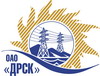 Открытое акционерное общество«Дальневосточная распределительная сетевая  компания»ПРОТОКОЛ рассмотрения  заявок участников ПРЕДМЕТ ЗАКУПКИ: открытый электронный запрос предложений № 432078 на право заключения Договора на выполнение работ для нужд филиала ОАО «ДРСК» «Хабаровские электрические сети» Капитальный ремонт ВЛ 35-110 кВ: К - Комсомольская - Хурба - Ам. ТЭЦ, Кедровая, Селихино - Вознесенская, Вознесенская - Иннокентьевка, Иннокентьевка - Троицкая, Эльбан - Приусадебная (закупка 25 раздела 1.1. ГКПЗ 2015 г.).Плановая стоимость: 7 970 000,0 руб. без учета НДС. Указание о проведении закупки от 06.11.2014 № 277.ПРИСУТСТВОВАЛИ: постоянно действующая Закупочная комиссия 2-го уровня.ВОПРОСЫ, ВЫНОСИМЫЕ НА РАССМОТРЕНИЕ ЗАКУПОЧНОЙ КОМИССИИ: О признании предложения ООО "Брат"  с. Тавлинка не соответствующими условиям закупки.О признании предложений соответствующими условиям закупки.О предварительной ранжировке предложений участников закупки. О проведении переторжки.ВОПРОС 1 «О признании предложения ООО "Брат"  с. Тавлинка не соответствующими условиям закупки»РАССМАТРИВАЕМЫЕ ДОКУМЕНТЫ:Протокол процедуры вскрытия конвертов с заявками участников.Сводное заключение экспертов Моториной О.А., Ожегина В.Ф., Лаптева И.А.Предложения участников.ОТМЕТИЛИ:Заявка ООО "Брат" с. Тавлинка (5 900 000,00 руб. без НДС) содержит достаточные для ее отклонения причины, заключающиеся в несоответствии заявки требованиям извещения о закупке и Закупочной документации, а именно:Предложение в указанные сроки не поступило в электронный сейф закупки на ЭТП. В соответствии с п. 2.6.7 Закупочной документации такое предложение не рассматривается.ВОПРОС 2 «О признании предложений соответствующими условиям закупки»РАССМАТРИВАЕМЫЕ ДОКУМЕНТЫ:Протокол процедуры вскрытия конвертов с заявками участников.Сводное заключение экспертов Моториной О.А., Ожегина В.Ф., Лаптева И.А.Предложения участников.ОТМЕТИЛИ:Предложения ООО "Энергострой" г. Хабаровск, ООО "Юнит" г. Хабаровск, ЗАО "Просеки Востока" п. Биракан, ООО "ГОРТРАНС"  г. Хабаровск признаются удовлетворяющими по существу условиям закупки. Предлагается принять данные предложения к дальнейшему рассмотрению. ВОПРОС 3 «О предварительной ранжировке предложений участников закупки»РАССМАТРИВАЕМЫЕ ДОКУМЕНТЫ:Протокол процедуры вскрытия конвертов с заявками участников.Сводное заключение экспертов Моториной О.А., Ожегина В.Ф., Лаптева И.А.Предложения участников.ОТМЕТИЛИ:В соответствии с критериями и процедурами оценки, изложенными в документации о закупке, предлагается ранжировать предложения следующим образом:ВОПРОС 4 «О проведении переторжки»ОТМЕТИЛИ:Учитывая результаты экспертизы предложений Участников закупки Закупочная комиссия полагает  целесообразным проведение переторжки.РЕШИЛИ:Признать предложение ООО "Брат" с. Тавлинка не соответствующим условиям закупки. Отклонить предложения от дальнейшего участия в закупочной процедуре.Признать предложения ООО "Энергострой" г. Хабаровск, ООО "Юнит" г. Хабаровск, ЗАО "Просеки Востока" п. Биракан, ООО "ГОРТРАНС"  г. Хабаровск соответствующими условиям закупки. Утвердить ранжировку предложений участников:1 место ООО "Юнит" г. Хабаровск 2 место ООО "Энергострой" г. Хабаровск, 3 место ООО "ГОРТРАНС"  г. Хабаровск4 место ЗАО "Просеки Востока" п. БираканПровести переторжку.Пригласить к участию в переторжке следующих участников: ООО "Энергострой" г. Хабаровск, ООО "Юнит" г. Хабаровск, ЗАО "Просеки Востока" п. Биракан, ООО "ГОРТРАНС"  г. Хабаровск. Определить форму переторжки: заочная.Назначить переторжку на 05.12.2014  в 10:00 благовещенского времени.Место проведения переторжки: Торговая площадка Системы www.b2b-energo.ru.Техническому секретарю Закупочной комиссии уведомить участников, приглашенных к участию в переторжке о принятом комиссией решении.Ответственный секретарь Закупочной комиссии 2 уровня                                    О.А.МоторинаТехнический секретарь Закупочной комиссии 2 уровня                                         О.В.Чувашова            №  19/УР-Рг. Благовещенск03 декабря  2014 г.Место в ран-жировкеНаименование и адрес участникаЦена заявки, руб. Неценовая предпочтительность (в баллах от 3до 5)1ООО "Юнит" (680013, Россия, г. Хабаровск, Хабаровский край, ул. Лермонтова, д. 3, оф. 30)5 850 000,00 руб. без НДС (6 903 000,0 руб. с НДС)32ООО "Энергострой" (680033, Хабаровский край, г. Хабаровск, ул. Тихоокеанская, д. 204, корп. 1, офис 21)7 000 000,00 руб. без НДС (8 260 000,0 руб. с НДС)33ООО "ГОРТРАНС" (680014, Россия, г. Хабаровск, квартал ДОС, д. 4/16)7 540 000,00 руб. без НДС (8 897 200,0 руб. с НДС) 34ЗАО "Просеки Востока" (679135, Еврейская автономная обл., п. Биракан, ул. Октябрьская, 41)7 543 566,61 руб. без НДС (8 901 408,60 руб. с НДС)3